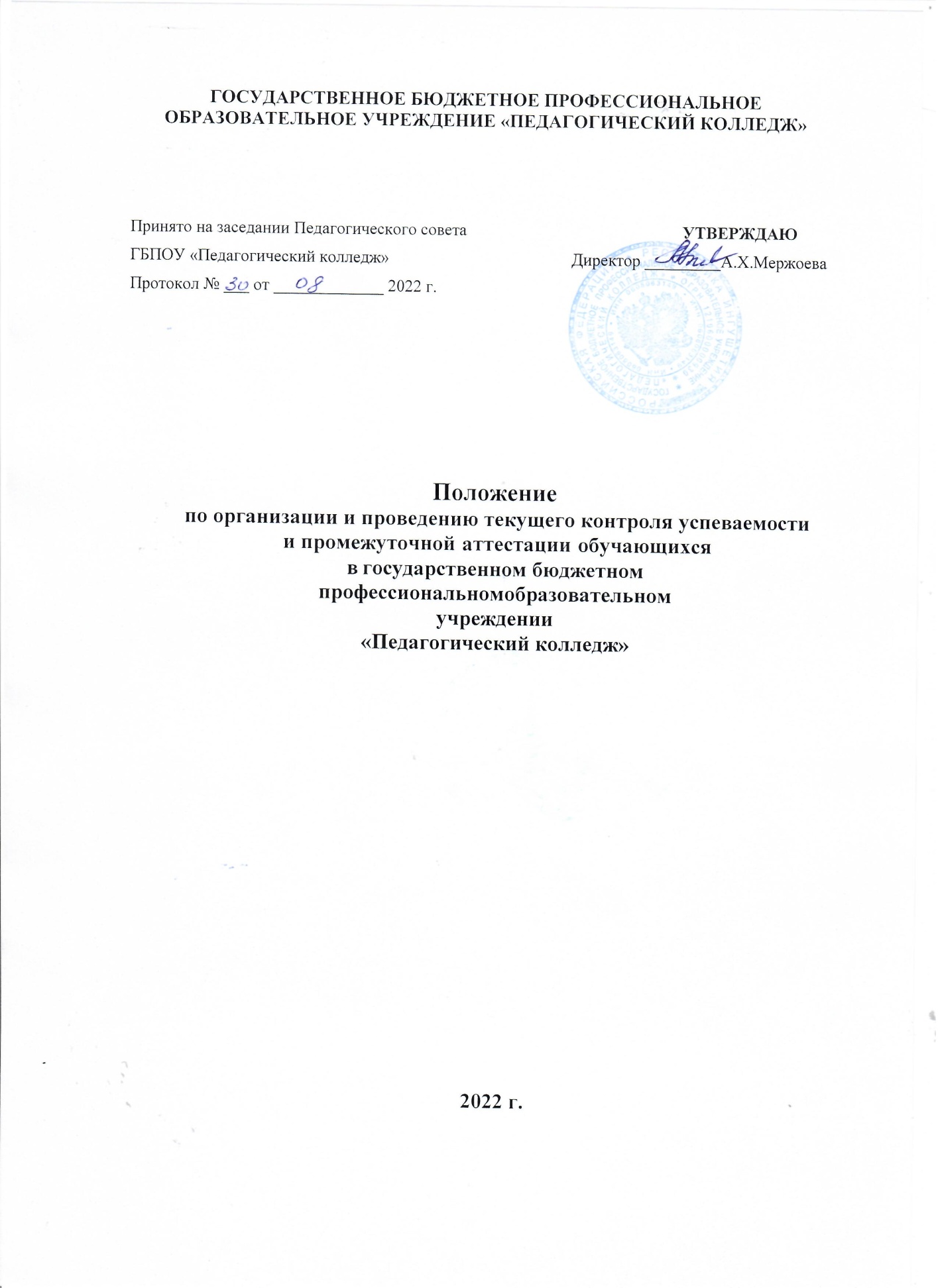 ОбщиеположенияНастоящее Положение определяет порядок и содержание текущегоконтроляуспеваемостиипромежуточнойаттестацииобучающихсяпоосновнымпрофессиональнымпрограммамсреднегопрофессиональногообразованиявгосударственномбюджетномпрофессиональномобразовательномучреждении«Педагогическийколледж»(далее-колледж).Настоящее Положение разработано в соответствии с: -Федеральным законом Российской Федерации от 29 декабря 2012 г. № 273-ФЗ«Об образованиивРоссийской Федерации»;- Порядком организации и осуществления образовательной деятельности пообразовательнымпрограммамсреднегопрофессиональногообразования,утвержденногоприказомМинистерстваобразованияинаукиРоссийскойФедерацииот14 июня 2013 г.№ 464;- Федеральными государственными образовательными стандартами среднегопрофессионального  образования  (далее  -  ФГОС)  для  специальностей44.02.02«Преподаваниевначальныхклассах»; 44.02.01 Дошкольное образование, 44.02.05 Коррекционная педагогика в начальном образовании, 49.02.01  «Физическая  культура и спорт»,ФГОСсреднегообщегообразования,утверждённогоприказомМинобрнауки России от 17 мая 2012 г. № 413 (с изменениями на 29 июня2017года);письмом Минобрнауки России, Федеральной службы по надзору в сфереобразованияинаукиот17февраля2014г.№02-68«Опрохождениигосударственнойитоговойаттестациипообразовательнымпрограммамсреднегообщегообразованияобучающимисяпообразовательнымпрограммамсреднегопрофессионального образования»;письмом Минобрнауки России от 19.12.2014 № 06-1225 «О направлениирекомендацийпоорганизацииполучениясреднегообщегообразованиявпределах освоения образовательных программ среднего профессиональногообразованиянабазеосновногообщегообразованиясучетомтребованийфедеральныхгосударственныхобразовательныхстандартовиполучаемойпрофессииилиспециальностисреднегопрофессиональногообразования»;приказомМинистерстваобразованияинаукиРоссийскойФедерацииот23.08.2017№816«ОбутвержденииПорядкапримененияорганизациями,осуществляющимиобразовательнуюдеятельность,электронногообучения,дистанционных образовательных технологий при реализации образовательныхпрограмм»,методическимирекомендациямиопроведенииаттестациисиспользованиеммеханизмадемонстрационногоэкзамена,утверждённымираспоряжениемМинистерствапросвещенияРФот1апреля2019г.№ Р-42;ТекущийконтрольуспеваемостиТекущийконтрольуспеваемостиподразумеваетрегулярнуюпроверку	уровня	освоения	обучающимися	содержанияобщеобразовательного предмета, учебной дисциплины, междисциплинарногокурса (далее – МДК), профессионального модуля и способствует успешномуовладениюучебнымматериалом,умениямиикомпетенциямивразнообразныхформахаудиторнойработы,ивпроцессевнеаудиторнойподготовки(домашнеезадание,самостоятельноеизучениеи т.п.).Основнымипринципамитекущегоконтроляявляются:принципоткрытостиипрозрачностиоценочныхпроцедур;принципполнотыисистемности;принципобъективностиидостоверности;-принципреалистичноститребований,нормипоказателейкачестваобразования,их социальнойиличностной значимости;принцип	инструментальности	и	технологичности	используемыхпоказателей;принципсоблюденияморально–этическихнормприпроведениипроцедуроценки;принципгуманногоотношениякстудентам.Текущийконтрольпредполагаетоценкурезультатовусвоениякаждымобучающимсяопределенной темыили разделапрограммы.Текущийконтрользнанийможетиметьследующиевиды:устныйопроснапрактическихитеоретическихзанятиях;проверкавыполненияписьменныхзаданий(втомчиследомашнихисамостоятельных);«административные»контрольныеработы(административныесрезы);контрольныеработы;тестовыезадания;рейтинговаясистемаконтролязнаний;контрольсамостоятельнойработы(вписьменнойилиустнойформе);другиевидытекущегоконтролязнаний.Видыипримерныесрокипроведениятекущегоконтроляуспеваемости обучающихся устанавливаются рабочей программой учебногопредмета,учебнойдисциплины,профессиональногомодуляинаходятотражениепри формированиифондовоценочныхсредств.Контрольнаяработа,втомчислесприменениемтестовыхзаданий,проводитсяпоитогамизученияконкретныхразделов(тем)общеобразовательногопредмета,учебнойдисциплины,МДК.Контрольнаяработапроводитсязасчетвремени,отводимогонаизучениеобщеобразовательногопредмета,учебнойдисциплины,МДК.С целью определения соответствия уровня и качества обученияобучающихсятребованиямФГОСвчастивыполнениягосударственныхтребованийвучебныхгруппахпроводятся«административные»контрольныеработыпообщеобразовательнымпредметам,учебнымдисциплинамиМДК.Порядок,срокиипроведениеопределяютсясоответствующимприказомпоколледжу.«Административные»контрольныеработыхранятсявтечениеучебногогодавучебнойчастиколледжа.Результатыпроверкиконтрольныхработвыставляютсявжурналыучебных занятий.Покаждымобщеобразовательнымпредметам,учебнымдисциплинам или МДК к концу семестра у каждого обучающегося должнобыть не менее пяти оценок, позволяющих достаточно объективно оцениватьзнания по пройденному материалу. Итоговая оценка за семестр выводится наосновании результатов контрольных, практических, семинарских, тестовых,самостоятельныхработ.Результатытекущегоконтроляуспеваемостидолжныпроставлятьсяпреподавателемвжурналесвоевременно.Текущаяуспеваемостьобучающихсяявляетсяобязательнымусловиемпромежуточной аттестации.Обобщение результатов текущего контроля знаний проводится вконце каждого месяца. Результаты успеваемости за данный период группы вцелом предоставляются классными руководителями заместителям директорапоотделениям(школьного,музыкального,физкультурного).Заместителидиректораанализируютитогиаттестацииобучающихсявучебныхгруппах,обобщаютрезультатывцеломпоотделениям, организуют обсуждение на заседаниях отделений и принятиесоответствующихмер.Сведенияаттестацииобучающихсяпоотделенияманализируютсянапедагогическомсоветеколледжа.По окончании каждого семестра преподавателем выставляютсяитоговыеоценки текущего контроля.Текущий контроль обучающихся с применением дистанционныхобразовательныхтехнологийпокаждойучебнойдисциплине,МДКвэлектроннойобразовательнойсредеосуществляетсяпосредствомтехнологий,обеспечивающихобъективностьоценивания,сохранностьрезультатовивозможностькомпьютернойобработкиинформациипорезультатамвсехобучающихсясприменениемдистанционныхобразовательныхтехнологий.Порядок,формы,периодичность,количествообязательныхмероприятий при проведении текущего контроля успеваемости обучающихсяприреализацииобразовательныхпрограммсприменениемэлектронногообучения,дистанционныхобразовательныхтехнологийопределяютсяпедагогическимработникомсучетомобразовательнойпрограммикалендарно-тематическогопланирования.Текущий контроль (оценка результатов обучения) при организацииосвоения образовательных программ с применением электронного обучения,дистанционныхобразовательныхтехнологийможеторганизовыватьсявследующихформах:письменныедомашниезадания,контрольныеработы,тесты;электронныйопроссприменениемтестов,интерактивныхзаданий;устныйопросприпроведенииурокаврежимеонлайн;написаниесочинения;написаниереферата,доклада;выполнениепрактическогозадания;выполнениетворческогозадания;работанадпроектом,учебнымисследованием;участиевгрупповыхдискуссиях,организованныхсприменениемцифровыхтехнологий;выполнение самостоятельной работы по учебной дисциплине, МДК,организованнойсиспользованиемцифровых платформи т.п.Фиксация    результатов    текущего    контроля	освоенияобразовательныхпрограммсприменениемэлектронногообучения,дистанционныхобразовательныхтехнологийосуществляетсяпопятибалльнойсистемевжурналеучебных занятий.Текущий контроль при реализации образовательных программ сприменениемэлектронногообучения,дистанционныхобразовательныхтехнологийосуществляетсяпедагогическимработникомвсоответствииснедельнойучебнойнагрузкой ирасписаниемучебныхзанятий.ПромежуточнаяаттестацияобучающихсяПланированиепромежуточнойаттестацииПромежуточнаяаттестацияпризвана:оценить соответствия уровня и качества подготовки специалистаФГОССПОпосоответствующейспециальностивчаститребованийкрезультатамосвоенияосновнойпрофессиональнойобразовательнойпрограммы;определитьполнотуипрочностьтеоретическихзнанийипрактическихуменийпоучебномупредмету,учебнойдисциплине,МДК,практическогоопытапоучебнойипроизводственнойпрактике;выявить сформированность общих и профессиональных компетенцийпопрофессиональномумодулю.Формыипорядокпромежуточнойаттестациивыбираютсяколледжем самостоятельно и доводятся до сведения обучающихся в течениепервых двух месяцев от начала обучения. Периодичность промежуточнойаттестацииопределяетсярабочимиучебными планами.Количествоэкзаменоввкаждомучебномгодувпроцессепромежуточнойаттестацииобучающихсянедолжнопревышать8,аколичествозачетови дифференцированных зачетов–10.Учебныедисциплиныипрофессиональныемодули(егосоставляющие),втомчислевведенныезасчетчасоввариативнойчастипрограммыподготовкиспециалистовсреднегозвена(далее–ППССЗ),являются обязательными для аттестации элементами ППССЗ, их освоениедолжно завершаться одной из возможных форм промежуточной аттестации,определяемыхколледжемсамостоятельно.Основнымиформамипромежуточнойаттестациивколледжеявляются:зачетпоотдельнымобщеобразовательнымпредметам,учебнымдисциплинамили МДК;дифференцированныйзачетпоотдельнымобщеобразовательнымпредметам, учебным дисциплинам или МДК, учебной и производственнойпрактике;экзаменпоотдельнымобщеобразовательнымпредметам,учебнымдисциплинамили МДК;экзамен(квалификационный)попрофессиональномумодулю;демонстрационныйэкзамен.При выборе дисциплин или междисциплинарных курсов (далее –МДК)длязачётов,дифференцированныхзачётовиэкзаменаколледжруководствуется:значимостью	предмета,	дисциплины,	МДК	в	подготовкеспециалиста;завершенностьюизученияпредмета,дисциплины,МДК;завершенностьюзначимогоразделавпредмете,дисциплине,МДК.Вслучаеизученияобщеобразовательныхпредметов,учебныхдисциплин,МДКвтечениенесколькихсеместроввозможнопроведениедифференцированныхзачётовилиэкзаменовподаннымпредметам,дисциплинамвкаждомизсеместров.Промежуточнаяаттестацияпокаждомупрофессиональномумодулюосуществляетсявформеэкзамена(квалификационного),которыйносит    комплексный    характер.    Экзамен    (квалификационный)является обязательнойформойпромежуточнойаттестациипопрофессиональномумодулю.Промежуточная аттестация по каждому профессиональному модулюможетосуществлятьсявформедемонстрационногоэкзаменапоустановленнымКОД.Проведениеаттестациипообщеобразовательнымпредметамв пределах образовательных программ среднего профессиональногообразованияИтоговыйконтрольпорезультатамосвоенияобучающимисяпрограммысреднегообщегообразованияпроводитсявформедифференцированныхзачётов(зачётсоценкой)иэкзаменов.Экзаменыпроводятся за счёт времени, выделяемого ФГОС СПО на промежуточнуюаттестацию,дифференцированныезачёты–засчётучебноговремени,выделяемогонаизучениесоответствующейучебнойдисциплины.Дифференцированныезачётысучетомспецификиучебногопредметамогутпроводитьсявформеписьменнойконтрольнойработы,тестирования, опроса обучающихся в устной форме, а также с привлечениемкомпьютерныхтехнологий,какподведениеитоговрейтинговойформыконтроляи вдругихформах.Конкретныеформыпроведениядифференцированныхзачётовопределяютсяпреподавателем,согласовываютсяспредметно-цикловойкомиссией(далее–ПЦК)ификсируютсяврабочейпрограммесоответствующегоучебногопредмета.Экзаменыпроводятсяпоучебнымобщеобразовательнымпредметам«Русскийязык»(экзаменационнаяписьменнаяработа)и«Математика»    (экзаменационная    письменная    работа)    и    по    1-2общеобразовательным предметам, изучаемым углублённо (устный экзамен).Для    студентов,    обучающихся    по	специальности    44.02.02«Преподаваниевначальныхклассах»,проводитсяустныйэкзаменпообщеобразовательному предмету «История» на 1 курсе и «Литература» - на 2курсе.    Для студентов, обучающихся по специальности 49.02.01 «Физическаякультура»третьимэкзаменомявляетсяустныйэкзаменпообщеобразовательномупредмету«Информатика».ПозавершениюосвоенияобучающимисявсехостальныхучебныхпредметовобщеобразовательногоциклаППССЗпроводятсядифференцированныезачеты.Навыполнениеписьменнойэкзаменационнойработыдаётся4астрономическихчаса(240 минут).Дляпроведенияэкзаменоввколледжеорганизуетсяэкзаменационнаясессия,котораяпроводитсяконцентрировано.При проведении промежуточной аттестации концентрированно междуэкзаменамипредусматриваетсянеменее2-хдней,которыемогутбытьиспользованынапроведениеконсультацийилиподготовкукэкзаменам.Для организации и проведения экзаменов по итогам освоенияпрограммы среднего общего образования в колледже ежегодносоздаютсяэкзаменационныеи конфликтныекомиссии.Экзаменационныематериалыготовитведущийучебныйпредметпреподаватель,затемонирассматриваютсявПЦКиутверждаютсязаместителемдиректораколледжапоучебнойработеипредседателемПЦК.Конфликтныекомиссииобеспечиваютобъективностьоцениванияэкзаменационных работ и разрешение спорных вопросов, возникающих припроведенииэкзаменов.Конкретныесрокипроведенияэкзаменовпорезультатамосвоенияпрограммысреднегообщегообразованияустанавливаютсяколледжем.Результаты экзаменов (полученные оценки) сообщаются обучающимсяпописьменнымэкзаменамнепозднее,чемчерездвадняпослесдачиэкзаменов.Дляобучающихсяколледжа,пропустившихэкзаменыпообщеобразовательнымпредметампоуважительнымпричинам,предусматриваютсядополнительныесрокиих проведения.Расписаниеэкзаменовпоучебнымпредметамобщеобразовательного цикла должно быть составлено таким образом, чтобыинтервал между ними для каждого обучающегося составлял не менее двухдней.Припроведенииэкзаменовдолжнабытьпредусмотренавозможность подачи обучающимися апелляции в конфликтную комиссию иознакомленияегоприрассмотренииапелляциисвыполненнойимписьменнойэкзаменационнойработой.Обучающиеся колледжа вправе подать апелляцию, как по процедуреэкзаменов,такионесогласии сполученными оценками.Прирассмотренииапелляциипроверкаизложенныхвнейфактов не может проводиться лицами, принимавшими участие в организациии проведении экзамена по соответствующему учебному предмету, либо ранеепроверявшимиписьменнуюэкзаменационнуюработуобучающегося,подавшегоапелляцию.Решениеапелляционнойкомиссиисообщаетсяобучающемусячерезденьпослеподачиапелляции.Содержание экзаменационных работ для проведения экзаменовпо общеобразовательным предметам должно отвечать требованиям к уровнюподготовки выпускников, предусмотренных федеральными государственнымобразовательнымстандартомсреднегообщегообразованияпосоответствующемуучебномупредмету.Приподведениирезультатовэкзаменовиспользуетсяпятибалльнаясистемаоценки.Оценкипорезультатампроверкивыполненияписьменныхэкзаменационныхработвыставляютсясогласнокритериям,которыепредставляютсявместестекстамиписьменныхэкзаменационныхработиоткрытыдляобучающихсяво времяпроведенияэкзамена.Результатыэкзаменовпризнаютсяудовлетворительнымивслучае, если обучающийся при сдаче экзаменовполучил оценки не нижеудовлетворительных(трехбаллов).Оценки,полученныенаэкзаменепоучебнымпредметамобщеобразовательногоциклаППССЗ,покоторымпроводилисьдифференцированныезачеты,определяютсякакитоговыеоценкизакурссреднегообщегообразованияивыставляютсявзачетнойкнижкеобучающегосяи вприложении кдиплому.Положительные итоговые оценки («5», «4», «3») по учебнымпредметам, по которым сдавался экзамен и положительные итоговые оценки(ненижеудовлетворительных)повсемостальнымучебнымпредметамобщеобразовательногоциклаППССЗсвидетельствуютотом,чтообучающийся колледжа освоил программу среднего общего образования впределахобразовательныхпрограммсреднегопрофессиональногообразования.ПроведениезачётаидифференцированногозачётаПромежуточнаяаттестациявформезачета,дифференцированногозачетапроводитсязасчетчасов,отведенныхнаосвоениесоответствующейучебногопредмета,учебнойдисциплиныилипрофессиональногомодуля.Вопросы(задания)кзачетуидифференцированномузачетуразрабатываютсяпреподавателемсучетомтребованийФГОССПО,согласуютсяназаседанииПЦКиутверждаются директором.Припроведениизачетауровеньподготовкиобучающегосяфиксируетсявзачетнойкнижкесловом«зачет».Припроведениидифференцированногозачетауровеньподготовкиобучающегосяоцениваетсявбаллах:«5»(отлично),«4»(хорошо),«3»(удовлетворительно),«2»(неудовлетворительно).Оценка, полученная на дифференцированном зачете, заносится взачетнуюкнижкуобучающегося(кроменеудовлетворительной).ПроведениеэкзаменаЭкзаменывколледжепроводятсявпериодэкзаменационныхсессий (концентрировано). На промежуточную аттестацию в форме экзаменаиэкзамена(квалификационного)отводится1-2недели всеместр.Припроведенииэкзаменационнойсессиирасписаниеэкзаменовутверждается директором колледжа идоводитсядосведения обучающихсянеменеечемзадвенедели доначалаэкзаменационнойсессии.Промежуточнуюаттестациювформеэкзаменаиэкзамена(квалификационного)проводитсявдень,освобожденныйотдругихформучебнойнагрузки.Для аттестации обучающихся на соответствие их персональныхдостижений(общихипрофессиональныхкомпетенций)требованиямсоответствующейППССЗсоздаютсяфондыоценочныхсредств,позволяющиеоценитьзнания,уменияиосвоенныекомпетенции.Фондыоценочныхсредствформируютсяизконтрольно-оценочныхсредств учебных дисциплин и профессиональных модулей соответствующегоППССЗ.Комплектыконтрольно-оценочныхсредствразрабатываютсяколледжемсамостоятельно,рассматриваютсяисогласовываютсяназаседанияхПЦК,утверждаютсядиректоромипроходятсогласованиеспредставителямиработодателей.Формапроведенияэкзаменаподисциплинеиэкзамена(квалификационного) устанавливается колледжем и доводится до сведенияобучающихсявначалесоответствующего семестра.Вцеляхсдачиэкзаменоввсроки,отличныеотсроков,установленныхврасписаниипромежуточнойаттестации,обучающемусяможет быть предоставлен индивидуальный график сдачи экзаменов (зачётов)вследующихслучаях:еслиобучающемусязаранееизвестно,чтооннесможетприсутствоватьнаэкзамене(зачёте)поуважительнойпричине,подтверждённойдокументально:участиевмероприятияхучебногоипрактического характера во время проведения промежуточной аттестации;прохождение педагогической практики в должности «вожатый» в детскихоздоровительных лагерях в летний период; выезд обучающегося во времяпроведенияпромежуточнойаттестациинамеждународные,российские,межрегиональныеспортивныесоревнования,тренировочныесборы,конкурсы, олимпиады и иные внеучебные мероприятия для представленияРоссийской Федерации, Курска и Курской области, колледжа; направлениеобучающегосявовремяпроведенияпромежуточнойаттестациинасанаторно-курортноелечение;плановоестационарноелечение(илиоперация) обучающегося во время проведения промежуточной аттестации, атакже предстоящее рождение ребенка обучающихся из числа лиц женскогополаво времяпроведенияпромежуточной аттестации.ПроведениеэкзаменапоучебнойдисциплинеилиМДККначалупроведенияэкзаменапоучебнойдисциплине/МДКдолжныбытьподготовлены следующиедокументы:экзаменационныебилеты(контрольно-оценочныематериалы);наглядныепособия,материалысправочногохарактера,Интернет-источники,нормативныедокументы,электронныесредстваобучения,разрешенныекиспользованиюнаэкзамене;компьютерсвыходомвсетьИнтернет;экзаменационнаяведомость;журналучебныхзанятий;зачетныекнижки.Экзамен проводится в специально подготовленных помещениях всроки,установленныерасписаниемэкзаменационнойсессии.Экзаменпринимаетсяпреподавателем,которыйвелучебныезанятияподаннойдисциплинеилиМДКвэкзаменуемойгруппевприсутствииассистента(преподавателяПЦК).При явке на экзамен обучающийся должен иметь при себе зачетнуюкнижку,которуюонпредъявляетпреподавателювначалеэкзамена.Преподавателю и ассистенту предоставляется право дополнительно задаватьтеоретическиевопросыидаватьпрактическиезаданиявсоответствиисперечнем вопросов и практических задач, рекомендуемых для подготовки кэкзаменупо дисциплине.Для обучающихся колледжа на подготовку устного задания побилетуотводится неболее60 минут.На сдачу устного экзамена предусматривается не более одной третиакадемическогочасанакаждогообучающегося,насдачуписьменногоэкзамена-неменеетрехчасовнаучебнуюгруппу.ЭкзаменыпоМДК,связанномуспрослушиванием,просмотромучебныхработ,выполнениемпрактическихзаданий,спортивнымивыступлениямиит.п.,принимаютсядвумя-тремяпреподавателямисоответствующейПЦК.Наихпроведениепредусматриваетсяфактическизатраченное время, но не более одной трети академического часа каждомупреподавателюнакаждого обучающегося.Вовремяэкзаменаобучающиесямогутпользоватьсяучебнымипрограммами, а также с разрешения экзаменатора справочной литературой идругимипособиями.Вслучаенеявкиобучающегосянаэкзаменвэкзаменационнойведомостинапротивегофамилииэкзаменаторомделаетсязапись«неявился».Обучающемуся,неявившемусянаэкзаменпоуважительнойпричине,подтвержденнойдокументально,поегозаявлениюприказомдиректораколледжаустанавливаетсяиндивидуальныйграфиксессии.Продление сессии в этом случае не должно превышать число дней временнойнетрудоспособностистудента.Неявканаэкзаменпонеуважительнойпричинеприравниваетсякполучениюнеудовлетворительнойоценки.Еслиобучающийсянеможетответитьпоэкзаменационномубилету,емупредоставляетсяправовзятьвторойбилет.Приэтомэкзаменационнаяоценкаснижаетсянаодин балл.Вкритерииоценкиуровняподготовкиобучающегосявходят:уровеньосвоенияобучающимсяматериала,предусмотренногорабочейпрограммойпо учебной дисциплинеилиМДК;умениеобучающегосяиспользоватьтеоретическиезнанияпривыполнениипрактическихзаданий;обоснованность,	четкость,	краткость	изложения	устного	ответа	иликачественноевыполнениепрактического задания.Уровеньподготовкиобучающегосяоцениваетсявбаллах:«5»(отлично),«4»(хорошо),«3»(удовлетворительно),«2»(неудовлетворительно).Оценка, полученная на экзамене, заносится преподавателем взачетнуюкнижкуобучающегося(кроменеудовлетворительной)иэкзаменационнуюведомость(втомчислеинеудовлетворительные).ЭкзаменационнаяоценкапоучебнойдисциплинеилиМДКзатекущийсеместрявляетсяитоговойнезависимоотполученныхвсеместреоценоктекущегоконтроляпоучебнойдисциплинеилиМДКивыставляетсявприложениик диплому.Проведениеэкзамена(квалификационного)Цельюпроведенияэкзамена(квалификационного)являетсяподтверждениесформированностиуобучающегосявсехобщихипрофессиональныхкомпетенций,входящихвсоставпрофессиональногомодуля.Дляпроведенияэкзамена(квалификационного)приказомдиректораколледжасоздаетсякомиссия,всоставкоторойвключаютсяведущиепреподавателиипредставителиработодателей.Дляпроведенияэкзамена(квалификационного)вформедемонстрационногоэкзаменасоздаетсяэкспертнаягруппаизпредставителейработодателейнеучаствующихвподготовкестудентоввколичествеопределенномКОД.На сдачу экзамена (квалификационного) предусматривается не болееоднойвторойакадемического часанакаждогообучающегося.Экзамен(квалификационный)можетпроводитьсявформе:выполненияконтрольно-оценочныхзаданий(экзамен«здесьисейчас»);защитыдипломного проекта;демонстрационногоэкзамена.Колледж	самостоятельно	выбирает	форму	проведения	каждогоэкзамена(квалификационного).Кначалупроведенияэкзамена(квалификационного)должныбытьподготовленыследующиедокументы:заданиядляэкзаменующихся;пакетэкзаменатора;оценочнаяведомостьпопрофессиональномумодулю,аттестационныйлистпопрактике,экзаменационнаяведомость;журналучебныхзанятий;зачетныекнижки;КОД,соответствующийпрофессиональномумодулю;оценочныепротоколывсоответствиисКОД.Экзамен(квалификационный)оцениваетсяпопятибалльнойсистеме:«5»(отлично),«4»(хорошо),«3»(удовлетворительно),«2»(неудовлетворительно).Отметки,кроменеудовлетворительной,заносятсяпредседателем экзаменационной комиссии в зачетные книжки обучающихсяипрописываются вприложении кдиплому.Критерииоценкирезультатаосвоенияпрофессиональногомодуляразрабатываютсяпреподавателями,ведущимипрофессиональныймодуль,рассматриваютсянаПЦК,доводятсядосведенияобучающихсязаблаговременно. Критерии оценки результата освоения профессиональногомодулясодержатсявПакетеэкзаменатора.Баллызавыполнениезаданийдемонстрационногоэкзаменавыставляются в соответствии со схемой начисления балов, приведенной вкомплектеоценочнойдокументации.Комиссияосуществляетпереводполученного количества баллов в оценки «5» (отлично), «4» (хорошо), «3»(удовлетворительно),«2»(неудовлетворительно).Максимальноеколичествобаллов,котороевозможнополучитьзавыполнениезаданийдемонстрационногоэкзамена,принимаетсяза100%.Перевод баллов в оценку осуществляется на основе таблицы №1.Таблица№1Оценочныеведомостипопрофессиональномумодулюиэкзаменационныеведомостихранятсявучебнойчастиколледжадоокончанияобучениястудентов.Оценкиизэкзаменационнойведомостизаносятсявсводнуюведомостьуспеваемостикаждойгруппызаопределённыйсеместр.Поокончаниюобучениястудентовсводнаяведомостьсдаётсявархив.Аттестация с использованием механизма демонстрационногоэкзаменаДемонстрационныйэкзамен-видаттестационногоиспытанияпромежуточнойаттестациипоосновнымпрофессиональнымобразовательным программам среднего профессионального образования илипоихчасти,котораяпредусматриваетмоделированиереальныхпроизводственныхусловийдлярешенияпрактическихзадачпрофессиональнойдеятельностивсоответствиислучшимимировымиинациональными практиками, реализуемая с учетом базовых принципов. Надемонстрационныйэкзаменвыносятсяпрофессиональныезадачи,которыемогут отражать как один основной вид деятельности в соответствии с ФГОССПО,такинесколькоосновныхвидовдеятельности.Предпочтительнееконструированиекомплексныхзадач,отражающихнаиболееполнопрофессиональную деятельность,ккоторойготовитсяобучающийся.Демонстрационный  экзамен   применяется   в   оценочныхпроцедурахпромежуточнойаттестацийпообразовательнымпрограммамсреднегопрофессиональногообразования.Приэтомцельюпроведенияданных аттестационных процедур является оценка освоения обучающимисяобразовательной программы (или ее части) и соответствия уровня освоенияобщихипрофессиональныхкомпетенцийтребованиямФГОССПО.ДемонстрационныйэкзаменпроводитсявЦентрепроведениядемонстрационногоэкзамена.Центрпроведениядемонстрационногоэкзамена - аккредитованная площадка, оснащенная для выполнения заданийдемонстрационногоэкзаменавсоответствиисустановленнымитребованиямипо компетенции.Заданиедемонстрационногоэкзамена-комплекснаяпрактическаязадача,моделирующаяпрофессиональнуюдеятельностьивыполняемаявреальномвремени.Заданиядемонстрационногоэкзаменаразрабатываютсянаосновепрофессиональныхстандартовприихналичииис учетом оценочных материалов, разработанных союзом "Агентство развитияпрофессиональных сообществ и рабочих кадров "Молодые профессионалы"(ВорлдскиллсРоссия)»поконкретнойкомпетенции.Заданиеявляетсячастьюкомплектаоценочнойдокументациипокомпетенциидлядемонстрационногоэкзамена.Комплекты оценочной документации размещаются в информационно-телекоммуникационнойсети"Интернет"насайтахwww.worldskills.ruиwww.esat.worldskills.ruнепозднее1декабряирекомендуютсякиспользованию для проведения государственной итоговой и промежуточнойаттестациипопрограммамсреднегопрофессиональногообразования.Выбор компетенций и комплектов оценочной документации дляцелейпроведениядемонстрационногоэкзаменаосуществляетсяобразовательнойорганизациейсамостоятельнонаосновеанализасоответствия содержания задания задаче оценки освоения образовательнойпрограммы(илиеечасти)поконкретнойпрофессии/специальности.Оценкувыполнениязаданийдемонстрационногоэкзаменаосуществляетэкспертнаягруппа,возглавляемаяглавнымэкспертом.Количество экспертов, входящих в состав экспертной группы, определяетсяобразовательной организацией на основе условий, указанных в комплектеоценочнойдокументациидлядемонстрационногоэкзаменапокомпетенции.Недопускаетсяучастиевоцениваниизаданийдемонстрационного экзамена экспертов, принимавших участие в обучениистудентовилипредставляющихснимиоднуобразовательнуюорганизацию.Для проведения демонстрационного экзамена могут привлекатьсяволонтеры с целью обеспечения безопасных условий выполнения заданийдемонстрационного экзамена обучающимися, в том числе для обеспечениясоответствующихусловийдлялицсограниченнымивозможностямиздоровьяи инвалидов.Организация,котораянасвоейплощадкепроводитдемонстрационный экзамен, обеспечивает условия проведения экзамена, втомчислепитьевойрежим,горячеепитание,безопасность,медицинскоесопровождениеи техническуюподдержку.Информацияодемонстрационномэкзаменекакформепроведенияпромежуточнойаттестации,доводитсядосведенияобучающихсяв	начале	учебного	года,	в	котором	запланированы	соответствующиепроцедуры.АкадемическаязадолженностьНеудовлетворительныерезультатыпромежуточнойаттестациипоодномуилинесколькимучебнымпредметам,курсам,дисциплинам(модулям) образовательной программы или непрохождение промежуточнойаттестации при отсутствии уважительных причин признаются академическойзадолженностью.Обучающиеся,непрошедшиепромежуточнойаттестациипоуважительнымпричинамилиимеющиеакадемическуюзадолженность,переводятсянаследующий курсусловно.Обучающиесяобязаныликвидироватьакадемическуюзадолженность.ПовторнаяаттестацияОбучающимсявыпускныхгруппвцеляхполученияболеевысокойитоговойоценкипоихличномузаявлениюрешениемпедагогическогосоветаколледжаможетбытьразрешенопрохождениеповторнойаттестациинеболеечемподвумизучебныхпредметов,дисциплин,изучаемыхнапредыдущихкурсах.Решениепедагогическогосоветаколледжаутверждается приказомдиректора.Обучающиеся, имеющие академическую задолженность, вправепройтипромежуточнуюаттестациюпосоответствующемуучебномупредмету,дисциплине,междисциплинарномукурсу,профессиональномумодулю не более 2-х раз в сроки, определяемые администрацией колледжа, впределах одного года с момента образования академической задолженности.Вуказанныйпериодневключаютсяболезниобучающегося,нахождениееговакадемическомотпускеили отпускепо беременностии родам.Обучающимся,непроходившиматтестациюпоболезниилидругимуважительнымпричинам,директорсвоимписьменнымраспоряжением может установить индивидуальные сроки сдачи экзаменов изачётоввпределаходногогода.Вданныйпериодневключаютсявремяболезниобучающегося,нахождениееговакадемическомотпускеилиотпускепо беременности иродам.Дляпроведенияпромежуточнойаттестациивовторойразвколледжесоздаётсякомиссия,котораяутверждаетсяприказомдиректора.График проведения повторной аттестации (график ликвидациизадолженностей)доводитсядосведенияобучающихсяиихродителей(лицам,их заменяющим).Результатыповторнойаттестацииоформляютсявотдельнойведомостикак«пересдачаэкзамена»,котораясдаётсявучебнуючасть.Обучающиеся,неликвидирующиевустановленныесрокиакадемическойзадолженности,отчисляютсяизколледжакакневыполнившиеобязанностиподобросовестномуосвоениюобразовательнойпрограммыи выполнениюучебногоплана.ОценкаПА«2»(неудовлетворительно)«3»(удовлетворительно)«4»(хорошо)«5»(отлично)Отношение	полученногоколичества	баллов	к00%-34,99%35,00%-58,00%-70,00%-максимальновозможному57,99%69,99%100%(впроцентах)